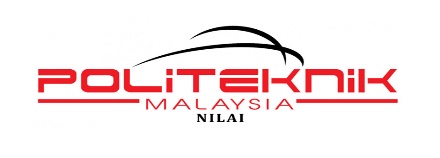 PUSAT SUMBER POLITEKNIK NILAINAMA						:	___________________________________	NO.MATRIK DAN KAD PENGENALAN	:	___________________________________KURSUS					:	___________________________________ALAMAT (RUMAH)				:	___________________________________NO.TELEFON (R/HP)				:	___________________________________E-MEL						:	___________________________________Saya berjanji akan mematuhi segala peraturan yang telah ditetapkan dan bersedia menerima tindakan sekiranya saya melanggar mana-mana peraturan seperti yang terkandung dalam Panduan dan Peraturan Am:Pelajar Politeknik       __________________				         __________________(Tarikh)						(Tandatangan)BORANG PERMOHONAN KEAHLIAN PUSAT SUMBER(PELAJAR)SILA LEKATKAN GAMBAR BERUKURAN PASPORT(JIKA PERLU)UNTUK KEGUNAAN PEJABATPermohonan anda untuk menjadi ahli Pusat Sumber Politeknik Nilai diterima/tidak diterima.____________________                                              ___________________________(Tarikh)                                                                               (Tandatangan)